ΑΙΤΗΣΗΕΣΩΤΕΡΙΚΟΥ
Του ___________________Μέλους Ε.ΔΙ.Π.Βαθμίδας:_________________Σχολής:___________________Αθήνα, ________________ΕΛΑΒΑ ΓΝΩΣΗΟ / Η Διευθυντ	του ΤομέαΗμερομηνία	Υπογραφή_________	___________ΔΙΚΑΙΟΥΤΑΙΗ Γραμματέας της ΣχολήςΗμερομηνία	Υπογραφή____________	______________ΟΙΚΟΝΟΜΙΚΗ ΕΝΙΣΧΥΣΗKAE 0711Οδοιπορικά: _____________________ΚΑΕ 0721Διαμονή: _________________________Ημερ. Αποζημ.: __________________Σύνολο του ΚΑΕ 0721: __________________________Γ.Σ. όπου εγκρίθηκε: _____________Ο ΚΟΣΜΗΤΟΡΑΣ ΤΗΣ ΣΧΟΛΗΣ_________________________ΕΘΝΙΚΟ ΜΕΤΣΟΒΙΟ ΠΟΛΥΤΕΧΝΕΙΟΣΧΟΛΗΑΓΡΟΝΟΜΩΝ ΚΑΙ ΤΟΠΟΓΡΑΦΩΝ ΜΗΧΑΝΙΚΩΝΑριθ. Πρωτ.: ______________________________Παρελήφθη στις: __________________	201___
ΠροςΤη Σχολή 	του Ε. Μ. Π.Παρακαλώ να μου χορηγήσετε άδεια απουσίας : Σύμφωνα με τις διατάξεις του Ν.2530/97 αρθρ.2 παρ. 5α για Συμμετοχή σε Συνέδριο-Σεμιυάριο κ.λ.π. :
α)  χωρίς οικονομική ενίσχυση	
β) με οικονομική ενίσχυση
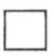 Σύμφωνα με τις διατάξεις του Ν. 1268/82 αρθρ. 17 παρ. 1α για διδακτικούς-ερευνητικούς λόγουςΣύμφωνα με τις διατάξεις του Ν. 1268/82 αρθρ. 17 παρ. 1δ εδ. β για προσωπικούς λόγουςΣύμφωνα με τις διατάξεις του Ν. 2685/99 και της Κ.Υ.Α. 2/70417/0022/99 και 2/24586/0022/ 28.3.2000 (ΦΕΚ 476/6-4-2000) για εντολή κίνηση εκτός έδρας
Από __________________	Έως __________________Τόπος ________________________________________Μέσο Μετακίνησης ____________________________
Σκοπός ______________________________________________________________________________________
Αντικαταστάτης ορίζεται ________________________Συνημμένα ___________________________________________________________________________________	_______________________________________________		O / H AIT ____________